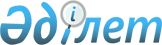 О внесении изменений и дополнений в решение районного маслихата от 26 декабря 2008 года N 58/10 "О районном бюджете на 2009 год"
					
			Утративший силу
			
			
		
					Решение маслихата Щербактинского района Павлодарской области от 29 июля 2009 года N 89/17. Зарегистрировано Управлением юстиции Щербактинского района Павлодарской области 7 августа 2009 года N 12-13-83. Утратило силу в связи с истечением срока действия (письмо маслихата Щербактинского района Павлодарской области от 23 февраля 2011 года N 1-31-14)      Сноска. Утратило силу в связи с истечением срока действия (письмо маслихата Щербактинского района Павлодарской области от 23.02.2011 N 1-31-14).

      В соответствии с подпунктом 1) пункт 1 статьи 6 Закона Республики Казахстан "О местном государственном управлении и самоуправлении в Республике Казахстан" от 23 января 2001 года, пунктом 5 статьи 109, подпунктом 4) пункта 2 статьи 106 Бюджетного Кодекса Республики Казахстан от 4 декабря 2008 года районный маслихат  РЕШИЛ:



      1. Внести в решение районного маслихата от 26 декабря 2008 года  N 58/10 "О районном бюджете на 2009 год" (зарегистрированное в реестре государственной регистрации нормативных правовых актов за N 12-13-70, опубликованное в районной газете "Трибуна" N 2-3 от 17 января 2009 года), с внесенными изменениями в решение районного маслихата от 12 января 2009 года N 59/11 "О внесении изменений в решение районного маслихата от 26 декабря 2008 года N 58/10 "О районном бюджете на 2009 год" (зарегистрированное в реестре государственной регистрации нормативных правовых актов за N 12-13-71, опубликованное в районной газете "Трибуна" N 5 от 31 января 2009 года), с внесенными изменениями в решение районного маслихата от 29 апреля 2009 года N 73/15 "О внесении изменений и дополнений в решение районного маслихата от 26 декабря 2008 года N 58/10 "О районном бюджете на 2009 год" (зарегистрированное в реестре государственной регистрации нормативных правовых актов за N 12-13-81, опубликованное в районной газете "Трибуна" N 20 от 16 мая 2009 года) следующие изменения и дополнения:



      Пункт 1 указанного решения изложить в следующей редакции:

      "Утвердить районный бюджет на 2009 год согласно приложения в следующих объемах:

      1)доходы – 1890544 тысяч тенге, в том числе по:

      налоговым поступлениям – 218039 тысяч тенге;

      неналоговым поступлениям – 2469 тысяч тенге;

      поступлениям от продажи основного капитала – 460 тысяч тенге;

      поступлениям трансфертов – 1669576 тысяч тенге;

      2) затраты – 1932260 тысяч тенге;

      3) чистое бюджетное кредитование - равно нулю;

      4) сальдо по операциям с финансовыми активами равно нулю;

      5) дефицит бюджета – -41716 тысяч тенге;

      6) финансирование дефицита бюджета – 41716 тысяч тенге,

      в том числе:

      движение остатков бюджетных средств – 41716 тысяч тенге.



      Указанное решение дополнить пунктами 7-2, 7-3, 8-2 следующего содержания:

      "7-2. Предусмотреть на 2009 год дополнительные целевые текущие трансферты, передаваемые из областного бюджета администраторам бюджетных программ в следующих размерах:

      636 тысяч тенге - на обучение студентов из малообеспеченных семей, обучающимся в высших учебных заведениях;

      120 тысяч тенге - на выплату ежемесячной помощи студентам из малообеспеченных семей, обучающимся в высших учебных заведениях";

      "7-3. Учесть, что в районном бюджете на 2009, исключены ранее выделенные из областного бюджета целевые текущие трансферты на реализацию областной программы "Бұлақ" на 2007-2009 годы (по спорту) в сумме 1000 тысяч тенге";

      "8-2. Предусмотреть на 2009 год дополнительные целевые текущие трансферты из республиканского бюджета на создание социальных рабочих мест на сумму 6307 тысяч тенге".



      Приложение 1 к указанному решению изложить в новой редакции согласно приложению 1 к настоящему решению.



      2. Контроль за исполнением данного решения возложить на постоянную комиссию районного маслихата по вопросам бюджета и социально-экономического развития района.



      3. Настоящее решение вводится в действие с 1 января 2009 года.      Председатель сессии                        Т. Муканов      Секретарь районного маслихата              Б. Паванов

Приложение 1              

к решению Щербактинского районного маслихата

от 29 июля 2009 года N 89/17       Районный бюджет на 2009 год

(с изменениями и дополнениями)
					© 2012. РГП на ПХВ «Институт законодательства и правовой информации Республики Казахстан» Министерства юстиции Республики Казахстан
				КатегорияКатегорияКатегорияКатегорияКатегорияСумма (тысяч тенге)КлассКлассКлассКлассСумма (тысяч тенге)Подкласс               НаименованиеПодкласс               НаименованиеПодкласс               НаименованиеСумма (тысяч тенге)СпецификаСпецификаСумма (тысяч тенге)123456I. ДОХОДЫ18905441Налоговые поступления21803901Подоходный налог846322Индивидуальный подоходный налог8463201Индивидуальный подоходный налог с доходов, облагаемых у источника выплаты7617002Индивидуальный подоходный налог с доходов, не облагаемых у источника выплаты773203Индивидуальный подоходный налог с физических лиц, осуществляющих деятельность по разовым талонам73003Социальный налог963681Социальный налог9636801Социальный налог9636804Hалоги на собственность320521Hалоги на имущество1488001Налог на имущество юридических лиц и индивидуальных предпринимателей1432702Hалог на имущество физических лиц5533Земельный налог642202Земельный налог с физических лиц на земли населенных пунктов215403Земельный налог на земли промышленности, транспорта, связи, обороны и иного несельскохозяйственного назначения385607Земельный налог с юридических лиц и индивидуальных предпринимателей, частных нотариусов и адвокатов на земли сельскохозяйственного назначения1808Земельный налог с юридических лиц, индивидуальных предпринимателей, частных нотариусов и адвокатов на земли населенных пунктов3944Hалог на транспортные средства956201Hалог на транспортные средства с юридических лиц184002Hалог на транспортные средства с физических лиц77225Единый земельный налог118801Единый земельный налог118805Внутренние налоги на товары, работы и услуги34952Акцизы73096Бензин (за исключением авиационного) реализуемый юридическими и физическими лицами в розницу, а также используемый на собственные производственные нужды71097Дизельное топливо, реализуемое юридическими лицами и физическими лицами в розницу, а также используемое на собственные производственные нужды203Поступления за использование природных и других ресурсов79415Плата за пользование земельными участками7944Сборы за ведение предпринимательской и профессиональной деятельности197101Сбор за государственную регистрацию индивидуальных предпринимателей12002Лицензионный сбор за право занятия отдельными видами деятельности81703Сбор за государственную регистрацию юридических лиц и учетную регистрацию филиалов и представительств, а также их перерегистрацию5405Сбор за государственную регистрацию залога движимого имущества и ипотеки судна или строящегося судна9814Сбор за государственную регистрацию транспортных средств, а также их перерегистрацию2318Сбор за государственную регистрацию прав на недвижимое имущество и сделок с ним85908Обязательные платежи, взимаемые за совершение юридически значимых действий и (или) выдачу документов уполномоченными на то государственными органами или должностными лицами14921Государственная пошлина149202Государственная пошлина, взимаемая с подаваемых в суд исковых заявлений, заявлений особого искового производства, заявлений (жалоб) по делам особого производства, заявлений о вынесении судебного приказа, заявлений о выдаче дубликата исполнительного листа, заявлений о выдачи исполнительных листов на принудительное исполнение решений третейских (арбитражных) судов и иностранных судов, заявлений о повторной выдаче копий судебных актов, исполнительных листов и иных документов, за исключением государственной пошлины с подаваемых в суд исковых заявлений к государственным учреждениям62704Государственная пошлина, взимаемая за регистрацию актов гражданского состояния, а также за выдачу гражданам справок и повторных свидетельств о регистрации актов гражданского состояния и свидетельств, в связи с изменением, дополнением и восстановлением записей актов гражданского состояния41105Государственная пошлина, взимаемая за оформление документов на право выезда за границу на постоянное место жительства и приглашение в Республику Казахстан лиц из других государств, а также за внесение изменений в эти документы16006Государственная пошлина, взимаемая за выдачу на территории Республики Казахстан визы к паспортам иностранцев и лиц без гражданства или заменяющих их документам на право выезда из Республики Казахстан и въезда в Республику Казахстан007Государственная пошлина, взимаемая за оформление документов о приобретении гражданства Республики Казахстан, восстановлении гражданства Республики Казахстан и прекращении гражданства Республики Казахстан1308Государственная пошлина, взимаемая за регистрацию места жительства23209Государственная пошлина, взимаемая за выдачу удостоверения охотника и его ежегодную регистрацию2410Государственная пошлина, взимаемая за регистрацию и перерегистрацию каждой единицы гражданского, служебного оружия физических и юридических лиц (за исключением холодного охотничьего, сигнального, огнестрельного бесствольного, механических распылителей, аэрозольных и других устройств, снаряженных слезоточивыми или раздражающими веществами, пневматического оружия с дульной энергией не более 7,5 Дж и калибра до 4,5 мм включительно)2212Государственная пошлина за выдачу разрешения на хранение или хранение и ношение, транспортировку, ввоз на территорию Республики Казахстан и вывоз из Республики Казахстан оружия и патронов к нему32Неналоговые поступления246901Доходы от государственной собственности6605Доходы от аренды  имущества, находящегося в государственной собственности66004Доходы от аренды имущества, находящегося в коммунальной собственности66006Прочие неналоговые поступления18091Прочие неналоговые поступления180909Другие неналоговые поступления в местный бюджет18093Поступления от продажи основного капитала46003Продажа земли и нематериальных активов4601Продажа земли46001Поступления от продажи земельных участков4604Поступления трансфертов166957602Трансферты из вышестоящих органов государственного управления16695762Трансферты из областного бюджета166957601Целевые текущие трансферты15217102Целевые трансферты на развитие52204303Субвенции995362функциональная группафункциональная группафункциональная группафункциональная группафункциональная группаСумма (тысяч тенге)Функциональная подгруппаФункциональная подгруппаФункциональная подгруппаФункциональная подгруппаСумма (тысяч тенге)Администратор бюджетных программАдминистратор бюджетных программАдминистратор бюджетных программСумма (тысяч тенге)ПрограммаПрограммаСумма (тысяч тенге)НаименованиеСумма (тысяч тенге)123456I. ЗАТРАТЫ19322601Государственные услуги общего характера1345201Представительные, исполнительные и другие органы, выполняющие общие функции государственного управления120159112Аппарат маслихата района (города областного значения)7514001Обеспечение деятельности маслихата района (города областного значения)7514122Аппарат акима района (города областного значения)30181001Обеспечение деятельности акима района (города областного значения)30181123Аппарат акима района в городе, города районного значения, поселка, аула (села), аульного (сельского) округа82464001Функционирование аппарата акима района в городе, города районного значения, поселка, аула (села), аульного (сельского) округа824642Финансовая деятельность6978452Отдел финансов района (города областного значения)6978001Обеспечение деятельности Отдела финансов6895011Учет, хранение, оценка и реализация имущества, поступившего в коммунальную собственность835Планирование и статистическая деятельность7383453Отдел экономики и бюджетного планирования района (города областного значения)7383001Обеспечение деятельности Отдела экономики и бюджетного планирования73832Оборона56581Военные нужды4658122Аппарат акима района (города областного значения)4658005Мероприятия в рамках исполнения всеобщей воинской обязанности46582Организация работ по чрезвычайным ситуациям1000122Аппарат акима района (города областного значения)1000007Мероприятия по профилактике и тушению степных пожаров районного (городского) масштаба, а также пожаров в населенных пунктах, в которых не созданы органы государственной противопожарной службы10004Образование9054551Дошкольное воспитание и обучение48896123Аппарат акима района в городе, города районного значения, поселка, аула (села), аульного (сельского) округа48896004Поддержка организаций дошкольного воспитания и обучения488962Начальное общее, основное общее, среднее общее образование814151123Аппарат акима района в городе, города районного значения, поселка, аула (села), аульного (сельского) округа5297005Организация бесплатного подвоза учащихся до школы и обратно в аульной (сельской) местности5297464Отдел образования района (города областного значения)808854003Общеобразовательное обучение788786006Дополнительное образование для детей13560010Внедрение новых технологий обучения в государственной системе образования за счет целевых трансфертов из республиканского бюджета65089Прочие услуги в области образования42408464Отдел образования района (города областного значения)42408001Обеспечение деятельности отдела образования8248005Приобретение и доставка учебников, учебно-методических комплексов для государственных учреждений образования района (города областного значения)9992007Проведение школьных олимпиад и внешкольных мероприятий и конкурсов районного (городского)  масштаба1168011Капитальный, текущий ремонт объектов образования в рамках реализации стратегии региональной занятости и переподготовки кадров230005Здравоохранение4279Прочие услуги в области здравоохранения427123Аппарат акима района в городе, города районного значения, поселка, аула (села), аульного (сельского) округа427002Организация в экстренных случаях доставки тяжелобольных людей до ближайшей организации здравоохранения, оказывающей врачебную помощь4276Социальная помощь и социальное обеспечение976762Социальная помощь86001123Аппарат акима района в городе, города районного значения, поселка, аула (села), аульного (сельского) округа5220003Оказание социальной помощи нуждающимся гражданам на дому5220451Отдел занятости и социальных программ района (города областного значения)80781002Программа занятости26750005Государственная адресная социальная помощь6700007Социальная помощь отдельным категориям нуждающихся граждан по решениям местных представительных органов37059010Материальное обеспечение детей-инвалидов, воспитывающихся и обучающихся на дому550016Государственные пособия на детей до 18 лет4900017Обеспечение нуждающихся инвалидов обязательными гигиеническими средствами и предоставление услуг специалистами жестового языка, индивидуальными помощниками в соответствии с индивидуальной программой реабилитации инвалида48229Прочие услуги в области социальной помощи и социального обеспечения11675451Отдел занятости и социальных программ района (города областного значения)11675001Обеспечение деятельности отдела занятости и социальных программ10823011Оплата услуг по зачислению, выплате и доставке пособий и других социальных выплат8527Жилищно-коммунальное хозяйство248141Жилищное хозяйство3503123Аппарат акима района в городе, города районного значения, поселка, аула (села), аульного (сельского) округа300007Организация сохранения государственного жилищного фонда города районного значения, поселка, аула (села), аульного (сельского) округа300458Отдел жилищно-коммунального хозяйства, пассажирского транспорта и автомобильных дорог района (города областного значения)3203004Обеспечение жильем отдельных категорий граждан32032Коммунальное хозяйство5623123Аппарат акима района в городе, города районного значения, поселка, аула (села), аульного (сельского) округа423014Организация водоснабжения населенных пунктов423458Отдел жилищно-коммунального хозяйства, пассажирского транспорта и автомобильных дорог района (города областного значения)5200030Ремонт инженерно-коммуникационной инфраструктуры и благоустройство населенных пунктов в рамках реализации стратегии региональной занятости и переподготовки кадров52003Благоустройство населенных пунктов15688123Аппарат акима района в городе, города районного значения, поселка, аула (села), аульного (сельского) округа14286008Освещение улиц населенных пунктов5492009Обеспечение санитарии населенных пунктов5146010Содержание мест захоронений и погребение безродных121011Благоустройство и озеленение населенных пунктов3527458Отдел жилищно-коммунального хозяйства, пассажирского транспорта и автомобильных дорог района (города областного значения)1402018Благоустройство и озеленение населенных пунктов14028Культура, спорт, туризм и информационное пространство847761Деятельность в области культуры47945123Аппарат акима района в городе, города районного значения, поселка, аула (села), аульного (сельского) округа10406006Поддержка культурно-досуговой работы на местном уровне10406455Отдел культуры и развития языков района (города областного значения)37539003Поддержка культурно-досуговой работы375392Спорт2000465Отдел физической культуры и спорта района (города областного значения)2000006Проведение спортивных соревнований на районном (города областного значения) уровне20003Информационное пространство24271455Отдел культуры и развития языков района (города областного значения)20645006Функционирование районных (городских) библиотек20220007Развитие государственного языка и других языков народов Казахстана425456Отдел внутренней политики района (города областного значения)3626002Проведение государственной информационной политики через средства массовой информации36269Прочие услуги по организации культуры, спорта, туризма и информационного пространства10560455Отдел культуры и развития языков района (города областного значения)2998001Обеспечение деятельности отдела культуры и развития языков2998456Отдел внутренней политики района (города областного значения)4539001Обеспечение деятельности отдела внутренней политики 4344003Реализация региональных программ в сфере молодежной политики195465Отдел физической культуры и спорта района (города областного значения)3023001Обеспечение деятельности отдела физической культуры и спорта302310Сельское, водное, лесное, рыбное хозяйство, особо охраняемые природные территории, охрана окружающей среды и животного мира, земельные отношения956011Сельское хозяйство11114453Отдел экономики и бюджетного планирования района (города областного значения)3475099Реализация мер социальной поддержки специалистов социальной сферы сельских населенных пунктов за счет целевого трансферта из республиканского бюджета3475462Отдел сельского хозяйства района (города областного значения)7639001Обеспечение деятельности отдела сельского хозяйства76392Водное хозяйство56043467Отдел строительства района (города областного значения)56043012Развитие системы водоснабжения56043 6Земельные отношения5444463Отдел земельных отношений района (города областного значения)5444 001Обеспечение деятельности отдела земельных отношений4076004Организация работ по зонированию земель1000006Землеустройство, проводимое при установлении границ городов районного значения, районов в городе, поселков аулов (сел) аульных (сельских) округов3689Прочие услуги в области сельского, водного, лесного, рыбного хозяйства23000455Отдел культуры и развития языков района (города областного значения)23000008Финансирование социальных проектов в поселках, аулах (селах), аульных (сельских) округах в рамках реализации стратегии региональной занятости и переподготовки кадров2300011Промышленность, архитектурная, градостроительная и строительная деятельность56012Архитектурная, градостроительная и строительная деятельность5601467Отдел строительства района (города областного значения)3443001Обеспечение деятельности отдела строительства3443468Отдел архитектуры и градостроительства района (города областного значения)2158001Обеспечение деятельности отдела архитектуры и градостроительства215812Транспорт и коммуникации560082 1Автомобильный транспорт515453123Аппарат акима района в городе, города районного значения, поселка, аула (села), аульного (сельского) округа18358012Развитие инфраструктуры автомобильных дорог в городах районного значения, поселках, аулах (селах) аульных (сельских) округах0013Обеспечение функционирования автомобильных дорог в городах районного значения, поселках, аулах (селах), аульных (сельских) округах18358458Отдел жилищно-коммунального хозяйства, пассажирского транспорта и автомобильных дорог района (города областного значения)497095022Развитие транспортной инфраструктуры470018023Обеспечение функционирования автомобильных дорог270779Прочие услуги в сфере транспорта и коммуникаций44629458Отдел жилищно-коммунального хозяйства, пассажирского транспорта и автомобильных дорог района (города областного значения)44629008Ремонт и содержание автомобильных дорог районного значения, улиц городов и населенных пунктов в рамках реализации стратегии региональной занятости и переподготовки кадров43442024Организация внутрипоселковых (внутригородских) внутрирайонных общественных пассажирских перевозок118713Прочие8224 3Поддержка предпринимательской деятельности и защита конкуренции3313469Отдел предпринимательства района  (города областного значения)3313001Обеспечение деятельности отдела предпринимательства3053003Поддержка предпринимательской деятельности260 9Прочие4911452Отдел финансов района (города областного значения)1046012Резерв местного исполнительного органа района (города областного значения) 1046458Отдел жилищно-коммунального хозяйства, пассажирского транспорта и автомобильных дорог района (города областного значения)3865001Обеспечение деятельности отдела жилищно-коммунального хозяйства, пассажирского транспорта и автомобильных дорог386515Трансферты94261Трансферты9426452Отдел финансов района (города областного значения)9426006Возврат неиспользованных (недоиспользованных) целевых трансфертов9426III. ЧИСТОЕ БЮДЖЕТНОЕ КРЕДИТОВАНИЕ0IV. САЛЬДО ПО ОПЕРАЦИЯМ С ФИНАНСОВЫМИ АКТИВАМИ0V. ДЕФИЦИТ (ПРОФИЦИТ) БЮДЖЕТА-41716VI. ФИНАНСИРОВАНИЕ ДЕФИЦИТА (ИСПОЛЬЗОВАНИЕ ПРОФИЦИТА) БЮДЖЕТА417168Движение остатков бюджетных средств417161Свободные остатки бюджетных средств41716001Свободные остатки бюджетных средств41716001Свободные остатки бюджетных средств41716